	Folder Page 7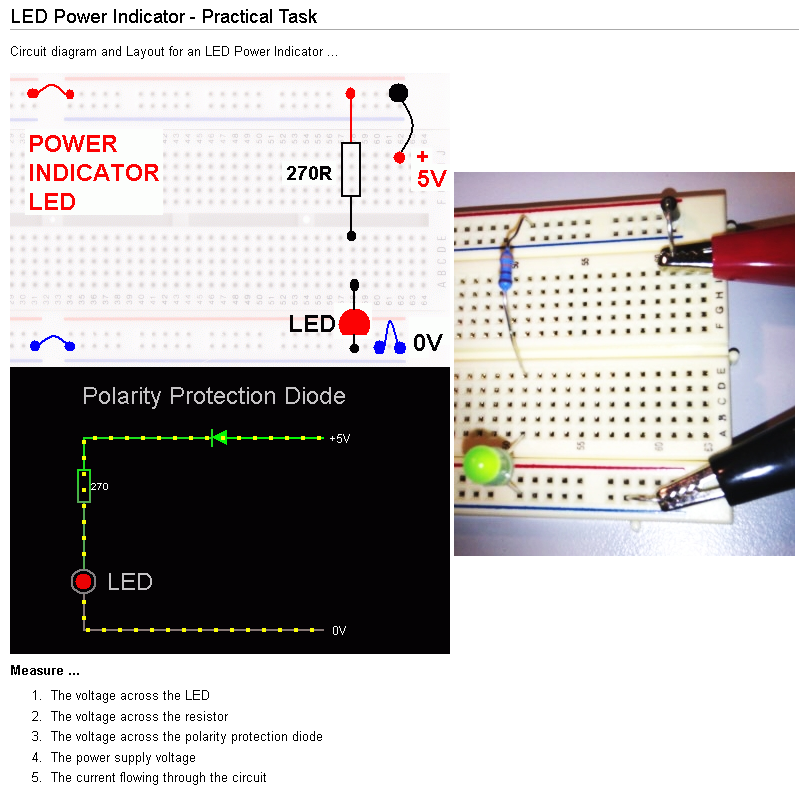 Extra Task if you have time …Visit this website and build the circuit using the simulator.  http://www.falstad.com/circuit/«First» «Last» - Block: «Block»	Folder Page 7.1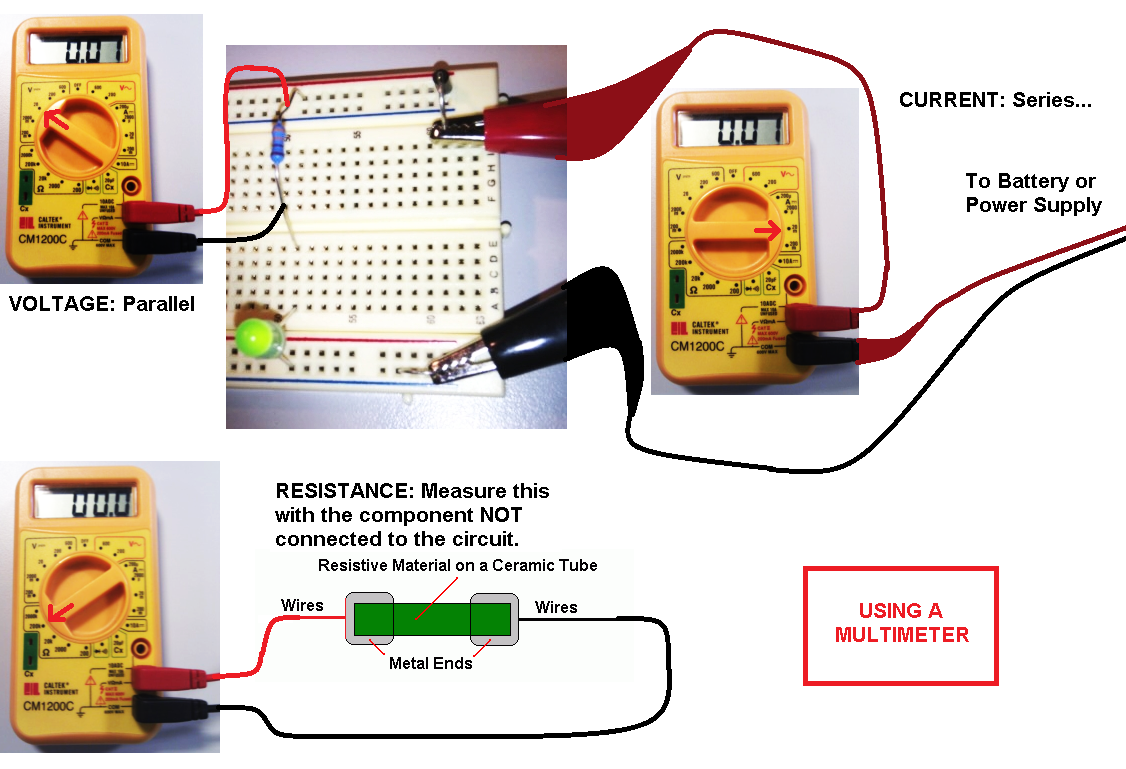 